2023 г.Конкурсное задание разработано экспертным сообществом и утверждено Менеджером компетенции, в котором установлены нижеследующие правила и необходимые требования владения профессиональными навыками для участия в соревнованиях по профессиональному мастерству.Конкурсное задание включает в себя следующие разделы:ИСПОЛЬЗУЕМЫЕ СОКРАЩЕНИЯ1. ПДД – правила дорожного движения2. БЭСМиТ – безопасная эксплуатация самоходных машин и тракторов3. ТО – техническое обслуживание4. ГСМ – горюче-смазочные материалы5. ТО-2 – техническое обслуживание №26. СИЗ – средства индивидуальной защиты1. ОСНОВНЫЕ ТРЕБОВАНИЯ КОМПЕТЕНЦИИ1.1. ОБЩИЕ СВЕДЕНИЯ О ТРЕБОВАНИЯХ КОМПЕТЕНЦИИТребования компетенции (ТК) «Управление автогрейдером» определяют знания, умения, навыки и трудовые функции, которые лежат в основе наиболее актуальных требований работодателей отрасли. Целью соревнований по компетенции является демонстрация лучших практик и высокого уровня выполнения работы по соответствующей рабочей специальности или профессии. Требования компетенции являются руководством для подготовки конкурентоспособных, высококвалифицированных специалистов / рабочих и участия их в конкурсах профессионального мастерства.В соревнованиях по компетенции проверка знаний, умений, навыков и трудовых функций осуществляется посредством оценки выполнения практической работы. Требования компетенции разделены на четкие разделы с номерами и заголовками, каждому разделу назначен процент относительной важности, сумма которых составляет 100.1.2. ПЕРЕЧЕНЬ ПРОФЕССИОНАЛЬНЫХ ЗАДАЧ СПЕЦИАЛИСТА ПО КОМПЕТЕНЦИИ «УПРАВЛЕНИЕ АВТОГРЕЙДЕРОМ»Перечень профессиональных задач специалиста.Таблица №11.3. ТРЕБОВАНИЯ К СХЕМЕ ОЦЕНКИСумма баллов, присуждаемых по каждому аспекту, должна попадать в диапазон баллов, определенных для каждого раздела компетенции, обозначенных в требованиях и указанных в таблице №2.Матрица пересчета требований компетенции в критерии оценки.Таблица №21.4. СПЕЦИФИКАЦИЯ ОЦЕНКИ КОМПЕТЕНЦИИОценка Конкурсного задания будет основываться на критериях, указанных в таблице №3:Оценка конкурсного задания.Таблица №31.5. КОНКУРСНОЕ ЗАДАНИЕОбщая продолжительность Конкурсного задания: 15 ч.Количество конкурсных дней: 3 днейВне зависимости от количества модулей, КЗ должно включать оценку по каждому из разделов требований компетенции.Оценка знаний участника должна проводиться через практическое выполнение Конкурсного задания. В дополнение могут учитываться требования работодателей для проверки теоретических знаний / оценки квалификации.1.5.1. Разработка/выбор конкурсного задания (ссылка на ЯндексДиск с матрицей, заполненной в Excel)Конкурсное задание состоит из 5 модулей, включает обязательную к выполнению часть (инвариант) – 3 модуля, и вариативную часть – 2 модуля. Общее количество баллов конкурсного задания составляет 100.Обязательная к выполнению часть (инвариант) выполняется всеми регионами без исключения на всех уровнях чемпионатов.Количество модулей из вариативной части, выбирается регионом самостоятельно в зависимости от материальных возможностей площадки соревнований и потребностей работодателей региона в соответствующих специалистах. В случае если ни один из модулей вариативной части не подходит под запрос работодателя конкретного региона, то вариативные модули формируются регионом самостоятельно под запрос работодателя. При этом, время на выполнение модулей и количество баллов в критериях оценки по аспектам не меняются.Матрица конкурсного задания.https://docviewer.yandex.ru/view/1682370763/?*=9LMB18NljSBNjd%2BkHLaJK3vI4gV7InVybCI6InlhLWRpc2s6Ly8vZGlzay%2FQmtC%2B0LzQv9C10YLQtdC90YbQuNC4INC4INC60LDQvdC00LjQtNCw0YLRiyDQnNCaL9Cj0L%2FRgNCw0LLQu9C10L3QuNC1INCw0LLRgtC%2B0LPRgNC10LnQtNC10YDQvtC8L9CU0L7QutGD0LzQtdC90YLRiyDQutC%2B0LzQv9C10YLQtdC90YbQuNC4L9Ca0JQg0KPQv9GA0LDQstC70LXQvdC40LUg0LDQstGC0L7Qs9GA0LXQudC00LXRgNC%2B0LwucmFyIiwidGl0bGUiOiLQmtCUINCj0L%2FRgNCw0LLQu9C10L3QuNC1INCw0LLRgtC%2B0LPRgNC10LnQtNC10YDQvtC8LnJhciIsIm5vaWZyYW1lIjpmYWxzZSwidWlkIjoiMTY4MjM3MDc2MyIsInRzIjoxNjc1NzYxNjQwMzQ0LCJ5dSI6IjcyNzUxMTIwNDE2NDgxMTkxMDMifQ%3D%3D Таблица №4Инструкция по заполнению матрицы конкурсного задания (Приложение № 1)1.5.2. Структура модулей конкурсного задания (инвариант/вариатив)Модуль А. Техническое обслуживание автогрейдера (инвариант)Время на выполнение модуля 4 часа.Задания: Конкурсанту необходимо провести визуальный осмотр автогрейдера, далее весь перечень работ по ТО-2, устранить выявленные неисправности. В соответствии с химматологической картой провести смазочно-заправочные работы. Техническое обслуживание автогрейдера завершить заполнением листа учета ТО.А1 – Конкурсанту необходимо подготовить рабочее место, оборудование, инструмент и автогрейдер к выполнению регламентных работ по техническому обслуживанию. Заполнить лист учета ТО Часть 1.А2 – Конкурсанту необходимо провести визуальный осмотр автогрейдера согласно полному перечню ТО-2, выявить недочеты и неисправности, определить комплектность автогрейдера и степень его пригодности к выполнению дорожно-строительных работ. Заполнить лист учета ТО Часть 2.А3 – Конкурсанту необходимо провести весь перечень смазочно-заправочных работ агрегатов и систем автогрейдера в соответствии с химмотологической картой. Заполнить лист учета ТО Часть 3.А4 – Конкурсанту необходимо произвести запуск двигателя автогрейдера, далее приступить к проверке всех систем, электрооборудования и рабочих органов. Остановить двигатель и заполнить лист учета ТО Часть 4.А5 – Конкурсанту необходимо устранить неисправности, выявленные при визуальном осмотре автогрейдера, проверить качество выполненных работ. Заполнить лист учета ТО Часть 5.Модуль Б. Скоростное маневрирование на площадке (инвариант)Время на выполнение модуля 1 час.Задания: Конкурсанту необходимо занять рабочее место в кабине, соблюдая технику безопасности. При необходимости произвести подготовительные работы и запустить двигатель, далее выполнить несколько элементов вождения. Все упражнения выполняются согласно требованиям практической части экзамена в Гостехнадзор (за один проход, без остановок). Окончание работы, остановка автогрейдера на финише.В1 – Конкурсанту необходимо начать движение от линии старта задним ходом и совершить параллельную парковку, остановку и привести автогрейдер в транспортируемое положение. Далее выезд с места парковки в транспортном положении рабочих органов.В2 – Конкурсанту необходимо совершить заезд в бокс, остановиться и привести автогрейдер в транспортируемое положение. Далее выезд из бокса в транспортном положении рабочих органов.В3 – Конкурсанту необходимо пройти участок «змейка» передним ходом, проехав 5 ворот, ограниченных 6 вешками, не сбив ни одной вешки, и вернуться к линии старта также по участку «змейка», проехав 5 ворот, но только уже задним ходом. Упражнение выполняется 2 раза.В4 – Конкурсанту необходимо заехать на подъём, остановиться и совершить троганье с места на подъёме. Допустимый откат автогрейдера – не более 30 см. Остановка двигателя запрещена.В5 – Конкурсанту необходимо пройти «габаритный коридор» - участок, ограниченный по ширине. Длинна участка – не менее 3 длинны автогрейдера.Модуль В. Прохождение участка с препятствиями (инвариант)Время на выполнение модуля 3 часа.Задания: Конкурсанту необходимо занять рабочее место в кабине, соблюдая технику безопасности. При необходимости произвести подготовительные работы и запустить двигатель, далее пройти участок с препятствиями. Окончание работы, остановка автогрейдера на финише.Г1 – Конкурсанту необходимо произвести захват (1-го, а после 2-го мяча) и ведение мяча средним автогрейдерным отвалом. Ведение мячей осуществляется в ограниченном по ширине коридоре. Необходимо произвести попадание мячей в ворота, установленные в конце коридора. Длина участка – не менее 1,5 длины автогрейдера. Упражнение выполняется 2 раза. Мячи устанавливаются по левую и правую стороны автогрейдера. Движение назад запрещено.Г2 – Конкурсанту необходимо выполнить  следующее: средним отвалом сбить блоки (30 шт.), установленные по правую и левую стороны от автогрейдера на пеньки высотой 10 см, 15 см, 20 см, на расстоянии 1-2м в шахматном порядке. Движение назад запрещено.Г3 – Конкурсанту необходимо тронуться с линии старта и произвести перемещение 10-ти колес с занесением их в 10 ворот, расположенных в разных точках участка основным и дополнительным рабочим оборудованием (передний бульдозерный отвал, средний грейдерный отвал).Модуль Г. Ремонт агрегатов автогрейдера (вариатив)Время на выполнение модуля 4 часа.Задания: Конкурсанту необходимо провести разборку, дефектовку, ремонт с дальнейшей сборкой одного из агрегатов, механизмов или систем автогрейдера. Используя измерительный инструмент, провести контрольно-измерительные работы, обнаружить и устранить неисправности и записать их в лист учета. Провести регулировочные работы и испытания после сборки.Б1 – Конкурсанту необходимо подготовить рабочее место, инструмент и оборудование к выполнению ремонтных работ, далее провести разборку агрегата, механизма или системы автогрейдера с полным или частичным извлечением детали.Б2 – Конкурсанту необходимо провести контрольно-измерительные работы, дефектовку, выявить все неисправные и изношенные детали, провести их ремонт или заменить на новые. Все измеримые параметры сравнить с номинальными и предельно допустимыми.Б3 – Конкурсанту необходимо собрать агрегат, систему или механизм автогрейдера, провести регулировочные работы и проверку качества выполненных работ или испытания. Заполнить лист учета ремонта.Модуль Д. Планировка и профилирование (вариатив)Время на выполнение модуля 3 часа.Задания: Конкурсанту необходимо с соблюдением техники безопасности тронуться с линии старта и произвести планировку грунтовых насыпей или иные профилировочные работы. Варианты работ на грунте на усмотрение площадки. Объем работ должен соответствовать максимальному времени выполнения упражнения.Д1 – Конкурсанту необходимо произвести подготовительные работы, запустить двигатель, проверить и настроить рабочие органы автогрейдера, определить методику выполнения дорожно-строительных работ, минимизируя затраты и потери строительного материала.Д2 – Конкурсанту необходимо выполнить весь объём дорожно-строительных работ за отведенное время, не нарушая технологию их выполнения.Д3 – Конкурсанту необходимо завершить выполнение работ, остановиться на линии финиша, остановить двигатель и очистить рабочее оборудование автогрейдера.2. СПЕЦИАЛЬНЫЕ ПРАВИЛА КОМПЕТЕНЦИИК самостоятельному выполнению конкурсного задания по компетенции допускаются участники не моложе 17 лет (в соответствии с Постановлением Правительства Российской Федерации от 12 июня 1999 года N 796 «Об утверждении Правил допуска к управлению самоходных машин и выдачи удостоверений тракториста-машиниста (тракториста)» с изменениями на 2 апреля 2020 года).Экспертом компетенции может быть человек, имеющий профессиональных опыт в сфере дорожного строительства и эксплуатации автомобильных дорог и сооружений или имеющий профильное образование в сфере автомобильного транспорта, дорожно-строительных или сельскохозяйственных машин и оборудования.Конкурсанты и эксперты без СИЗ (спец. одежда (штаны и куртка), обувь с жестким мыском, очки, перчатки, головной убор), подобранные в зависимости от погодных условий, на конкурсную площадку не допускаются.Использованию подлежат комплектные и работоспособные машины, обеспечивающие безопасность людей и окружающей среды. Не допускается использование машин при наличии у них признаков предельного состояния, указанных в эксплуатационной документации. Оценка технического состояния машины в части их безопасного использования производится перед каждым началом работ. Запрещается использовать машины без технологической документации и принятых мер защиты в экстремальных условиях с пересекающимися рабочими зонами.При работе машин уровни загазованности, шума, вибрации, запыленности должны соответствовать установленным нормам.Пожарная безопасность должна быть обеспечена с учетом требований ГОСТ 12.1.004.Машины используются, если температура окружающего воздуха, скорость ветра и влажность соответствуют значениям, указанным в эксплуатационной документации.Не допускается использовать машины в непогоду (при скорости ветра более 15 м/с, грозе, гололедице, тумане), в условиях плохой видимости.Перед началом использования машины определяется и обозначается ее рабочая зона, место установки и схема движения, границы опасной зоны.Машинист должен иметь обзор рабочей зоны и возможность маневрирования. Рабочая зона должна иметь разметку границ.Не допускается оставлять без надзора машины с работающими (включенными) двигателями.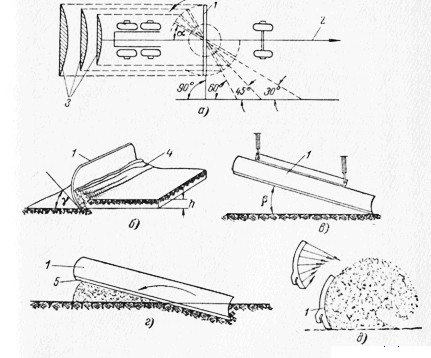 Рис. 1 Схема рабочих положений отвала грейдераа — повороты отвала в плане; б — резание горизонтальной стружки; в — наклонное положение отвала; г — вырезание треугольной стружки; д — перемешивание каменных материалов с вяжущими; α—угол поворота в плане; γ—угол резания отвала; 2— направление движения; 3 — различная ширина полосы захвата отвала; 4 — призма волочения; 5 — ножи.Основным рабочим органом автогрейдера (отвал) может быть повернут (рис. 1, а) в плане под углом α к направлению движения. В этом случае он будет захватывать грунт на различной ширине полосы и смещать его в сторону с полосы захвата. Если угол α — 90°, то грунт будет срезаться стружкой толщиной h и перемещаться перед отвалом (рис. 1, б). Угол резания γ может изменяться в зависимости от грунта.Отвал (рис. 1, в) может быть наклонен под углом β к горизонту. Если при этом погрузить его в грунт, то будет вырезаться треугольная стружка грунта (рис. 1, г), которая будет перемещаться в сторону от места среза.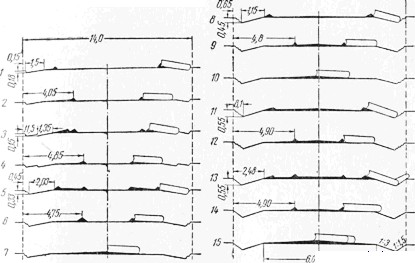 Рис. 2 Схема профилирования грунтовой дороги за 15 проходов (цифры с 1 по 15 указывают последовательность проходов)2.1. ЛИЧНЫЙ ИНСТРУМЕНТ КОНКУРСАНТАНулевой - нельзя ничего привозить.2.2. МАТЕРИАЛЫ, ОБОРУДОВАНИЕ И ИНСТРУМЕНТЫ, ЗАПРЕЩЕННЫЕ НА ПЛОЩАДКЕУчастники и эксперты используют материалы, оборудование и инструменты площадки, указанные в инфраструктурном листе. Материалы, оборудование и инструменты, которые не указаны в инфраструктурном листе, использовать на площадке запрещено.3. ПРИЛОЖЕНИЯПриложение №1 Инструкция по заполнению матрицы конкурсного заданияПриложение №2 Матрица конкурсного заданияПриложение №3 Критерии оценкиПриложение №4 Инструкция по охране труда и технике безопасности по компетенции «Управление автогрейдером».Разработано экспертным сообществом компетенции «Управление автогрейдером »Разработано экспертным сообществом компетенции «Управление автогрейдером »СОГЛАСОВАНОИндустриальный эксперт АО «КрайДЭО»СОГЛАСОВАНОИндустриальный эксперт АО «КрайДЭО»В.В. Мишухин.Наседкин Василий Константинович,  директор АО «КрайДЭО» Емельяновский филиал (подпись)(ФИО эксперта-методиста)В.И. Сухов.(подпись)«____» _________ 2023 г.(подпись)(ФИО менеджера компетенции)№ п/пРазделВажность в %1Организация работы и безопасные условия труда.81Специалист должен знать и понимать:правила дорожного движения;методы и параметры организации рабочего времени по техническому обслуживанию и ремонту автогрейдера;порядок подготовки к работе автогрейдера;правила допуска к работе машиниста автогрейдера;назначение средств индивидуальной защиты;возможность содержания рабочего места в чистоте и порядке;трудности и риски, связанные с сопутствующими видами деятельности, а также их причины и способы их предотвращения;правила безопасной эксплуатации автогрейдера;применимые принципы техники безопасности, охраны здоровья и окружающей среды, способы их применения на рабочем месте;правила и инструкции по производственной санитарии, электробезопасности, пожарной и экологической безопасности;меры, необходимые для сохранения здоровья и рабочего пространства в безопасности;причины и предотвращение любых рисков, связанных с поставленными задачами.1Специалист должен уметь:подготовить и поддерживать рабочее место в аккуратном и эффективном состоянии;подготовить себя к поставленным задачам;планировать, подготавливать и завершать каждое задание за выделенное время;планировать работу для максимального повышения эффективности и минимизации срывов графика;чистить, хранить и испытывать оборудование и материалы в соответствии с инструкциями изготовителя;восстанавливать зону проведения работ и автомобиль до должного состояния;осуществлять контроль за соблюдением технологической дисциплины;последовательно и добросовестно выполнять нужные процедуры;подготовить и поддерживать рабочее место в порядке, и подготовить рабочее пространство для следующего специалиста;подготовить и поддерживать рабочее место в безопасном состоянии;выбирать и использовать все оборудование и материалы безопасно и в соответствии с инструкциями изготовителя;строго применять требования техники безопасности и норм охраны здоровья и отношении окружающей среды, оборудования и материалов;безопасно управлять автогрейдером при производстве дорожно-строительные работ;соблюдать правила дорожного движения (ПДД) и безопасной эксплуатации самоходных машин и тракторов (БЭСМиТ);обеспечивать безопасность работ при эксплуатации и ремонте автогрейдера;использовать подходящие средства индивидуальной защиты: специалист постоянно должен носить защитную одежду, обувь, защиту для глаз и защитные перчатки;рационально использовать рабочее время;утилизировать вещества и материалы без риска для окружающей среды.2Коммуникация, документация и административно-управленческие навыки.52Специалист должен знать и понимать:условные обозначения на технологических и химмотологических картах и прочих схемах, представленных в инструкции по эксплуатации и ремонту автогрейдера;химмотологическую карту автогрейдера;виды технологической и сопроводительной документации для автогрейдера;грамотную речь и профессиональную терминологию.2Специалист должен уметь:объяснить порядок регламентных работ по техническому обслуживанию автогрейдера;объяснить и показать точки смазки по химмотологической карте автогрейдера;объяснить правила выполнения работ по ремонту систем и агрегатов автогрейдера;объяснить правила выполнения регулировочных работ при техническом обслуживании (ТО) и ремонте автогрейдера, его систем, агрегатов и механизмов;правильно называть обнаруженные неисправности при ремонте и обслуживании автогрейдера, их признаки и причины возникновения;читать технологические, химмотологические карты и прочие схемы, представленных в инструкции по эксплуатации и ремонту автогрейдера;заполнять технологическую и сопроводительную документацию для автогрейдера;грамотно формулировать свою мысль и запросы;строить диалог с непосредственным руководителем и другими специалистами смежных профессий.3Материальный мир, инструменты и оборудование.53Специалист должен знать и понимать:способы применения инструмента и оборудования для разборочно-сборочных, смазочно-заправочных, очистительных и прочих работ;способы применения оборудования для диагностических работ, измерительных, регулировочных и контрольных инструментов;правила использования инструментов и оборудования при техническом обслуживании автогрейдера;правила применения эксплуатационных жидкостей и смазочных материалов;специальные требования к инструментарию для проведения технического обслуживания и ремонта автогрейдера;ассортимент и назначение материалов, оборудования и веществ, используемых при выполнении работ;методику выбора технологического оборудования для диагностики технического обслуживания и ремонта агрегатов и систем автогрейдера;значения контрольных параметров, характеризующих работоспособное состояние автогрейдера;название, общее устройство и принцип работы всех агрегатов, систем и механизмов автогрейдера;название, общее устройство и принцип действия рабочих органов автогрейдера (основного и вспомогательных), устройство и принцип работы гидравлической системы рабочего оборудования;название, общее устройство и принцип действия оборудования и инструмента, используемого при обслуживании и ремонте автогрейдера.3Специалист должен уметь:правильно использовать слесарный, разборочно-сборочный, ударный, монтажный и специальный инструмент и оборудованием при выполнении ТО и ремонта автогрейдера;пользоваться инструментом и техническими средствами контроля;осуществлять подбор запасных частей и расходных материалов для агрегатов и систем автогрейдера;производить подбор эксплуатационных жидкостей и горюче-смазочных материалов (ГСМ) по их маркировке, свойствам и составу;анализировать совместимость состава и свойств ГСМ относительно условий эксплуатации автогрейдера;подготовить инструмент и оборудование к выполнению определенных видов работ по ТО и ремонту;производить очистку, контроль состояния, настройку и ремонт оборудования и инструмента;снимать показания с оборудования для диагностических работ, измерительных, регулировочных и контрольных инструментов;применять ГСМ по назначению.4Технология выполнения технического обслуживания и ремонта автогрейдера.244Специалист должен знать и понимать:методы ремонта и обслуживания автогрейдера;правила проведения технического обслуживания автогрейдера, перечень работ по каждому виду воздействия;технологическую последовательность технического обслуживания и ремонта автогрейдера;методы и порядок осуществления ремонта агрегатов и систем автогрейдера;перечень работ по ремонту систем и механизмов дизельных двигателей и гидравлических систем;способы подбора процедуры ремонта агрегатов и систем;методы выявления и способы устранения неисправностей;способы и методы восстановления деталей машин, технологические процессы их восстановления.4Специалист должен уметь:осуществлять визуальный контроль общего технического состояния автогрейдера;проводить контрольный осмотр и проверку исправности всех агрегатов автогрейдера;выполнять проверку крепления узлов и механизмов автогрейдера;проверять состояние колес и проверку воздуха в шинах;осуществлять проверку заправки и дозаправки автогрейдера топливом, маслом, охлаждающей и специальными жидкостями;выполнять очистку рабочих органов и поддержание надлежащего внешнего вида автогрейдера;выполнять основные операции технического обслуживания автогрейдера;контролировать комплектность автогрейдера;определять техническое состояние агрегатов, систем и механизмов автогрейдера;выполнять основные виды работ по техническому обслуживанию автогрейдера в соответствии с требованиями технологических процессов;проводить смазочно-заправочные работы по химмотолигической карте автогрейдера;применять корректные процедуры установки запчастей;осуществлять ремонт и модернизацию гидравлических систем автогрейдера;выполнять ремонт и капитальный ремонт четырехтактных двигателей и сопряженных компонентов;выбрать верную процедуру ремонта систем дизельных двигателей и гидравлических систем;выполнять основные виды работ по ремонту агрегатов и узлов автогрейдера с соблюдением технологических процессов;проводить разборочно-сборочные и дефектовочные работы;проводить измерительные и ремонтные работы.5Технология эксплуатации и управления автогрейдером.255Специалист должен знать и понимать:требования инструкции по эксплуатации автогрейдера;правила производственной и технической эксплуатации автогрейдера;принцип работы и технические характеристики автогрейдера, его составных частей;динамические свойства автогрейдера и возможности его торможения;действия установленной сигнализации при работе и движении;технологию выполнения простых и сложных элементов движения автогрейдера;особенности геометрии автогрейдера и показатели его проходимости.5Специалист должен уметь:управлять автогрейдером в различных условиях движения;следить за показаниями приборов при движении;отслеживать отсутствие посторонних предметов, наличие ограждений и предупредительных знаков в зоне движения автогрейдера;управлять автогрейдером в различных условиях движения, соблюдать безопасность движения, безопасную дистанцию и поперечный интервал, обеспечивать поворот машины с сохранением обратной связи рулевого колеса и положении управляемых колес;выполнять простые и сложные элементы при движении (поворот, разворот, разгон, торможение, движение по траектории передним и задним ходом, движение на подъеме и спуске и т.д.).6Технология производства работ на автогрейдере.336Специалист должен знать и понимать:возможности использования автогрейдера при строительстве дорог;область применения автогрейдера в качестве дорожно-строительной машины;способы управления рабочими органами автогрейдера, кинематику движения отвала автогрейдера в пространстве;технологию работ, выполняемых на автогрейдере;способы производства работ и технические требования к их качеству;план проведения строительных работ на автогрейдере.6Специалист должен уметь:выполнять работы по профилированию земляного полотна дороги;выполнять работы по разработке и перемещению грунтов;выполнять работы по планировке площадей;выполнение работы по профилированию откосов насыпей;выполнять работы по предварительному рыхлению грунта;выполнять работы по разрушению прочных грунтов и твердых покрытий;выявлять, устранять и предотвращать причины нарушений в работе автогрейдера;контролировать наличие посторонних предметов (камней, пней), ограждений и предупредительных знаков в рабочей зоне;выявлять, устранять и предотвращать причины нарушений технологического процесса.Критерий/МодульКритерий/МодульКритерий/МодульКритерий/МодульКритерий/МодульКритерий/МодульКритерий/МодульИтого баллов за раздел ТРЕБОВАНИЙ КОМПЕТЕНЦИИРазделы ТРЕБОВАНИЙ КОМПЕТЕНЦИИAБВГДРазделы ТРЕБОВАНИЙ КОМПЕТЕНЦИИ11,01,50,54,50,58Разделы ТРЕБОВАНИЙ КОМПЕТЕНЦИИ22,50,00,02,50,05Разделы ТРЕБОВАНИЙ КОМПЕТЕНЦИИ31,00,00,04,00,05Разделы ТРЕБОВАНИЙ КОМПЕТЕНЦИИ410,00,00,014,00,024Разделы ТРЕБОВАНИЙ КОМПЕТЕНЦИИ50,518,54,50,01,525Разделы ТРЕБОВАНИЙ КОМПЕТЕНЦИИ60,00,020,00,013,033Итого баллов за критерий/модульИтого баллов за критерий/модуль15,020,025,025,015,0100КритерийКритерийМетодика проверки навыков в критерииАТехническое обслуживание автогрейдера• Требования безопасности при подготовке рабочего места и проведении работ; • Тестирование и диагностика агрегатов, механизмов и систем автогрейдера;• Техническое обслуживание автогрейдера и смазочно-заправочные работы; • Поддержание порядка на рабочем месте при выполнении задания и по завершению работы; • Заполнение акта о выполненных работах (лист учета).БСкоростное маневрирование на площадке• Требования безопасности при подготовке к работе на автогрейдере; • Выполнение элементов вождения по всем требованиям практической части экзамена в Гостехнадзор;• Скорость и чистота выполнения каждого элемента;• Окончание работ.ВПрохождение участка с препятствиями• Требования безопасности при подготовке к работе на автогрейдере; • Прохождение всех элементов участка с препятствиями;• Скорость и чистота выполнения каждого элемента;• Окончание работ.ГРемонт агрегатов автогрейдера• Требования безопасности при подготовке рабочего места и проведении работ; • Тестирование и диагностика компонентов и систем управления агрегата; • Ремонт и измерения; • Поддержание порядка на рабочем месте при выполнении задания и по завершению работы; • Заполнение акта о выполненных работах (лист учета).ДПланировка и профилирование грунта• Требования безопасности при подготовке к работе на автогрейдере; • Выполнение объема работ;• Технология выполнения работ;• Окончание работ.Обобщенная трудовая функцияТрудовая функцияНормативный документ/ЗУНМодульКонстанта/вариативИЛКО1234567